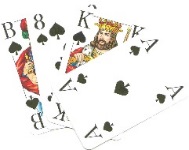 BC Yarborough Fritzlar e. V. Iban:de29520521540139002380AufnahmeantragIch beantrage die Aufnahme in den BC Yarborough Fritzlar e. V. zum ___________#EinzugsermächtigungHiermit ermächtige ich Sie, den Beitrag von 60/30/15€ jährlich von meinem Konto _____________	BLZ ________________   abzubuchen.Unterschrift___________NameVornameStraßePLZ WohnortGeb.-DatumTelefonUnterschriftUnterschrift der gesetzl. VertreterE-Mail